Van Yüzüncü Yıl ÜniversitesiFen Bilimleri Enstitüsü MüdürlüğüDers İzlence Formu(05 Ekim 2020 Tarihinden İtibaren)Prof. Dr. Rüveyde TUNÇTÜRK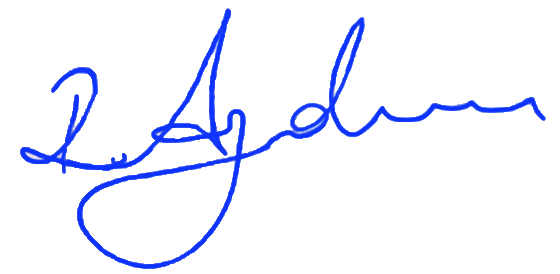 Dersin Kodu ve İsmi FBZTB7077-Melezleme Tekniği IDersin SorumlusuProf. Dr. Rüveyde TUNÇTÜRKDersin Düzeyi LisansüstüDersin Kredisi31.Hafta Konu Adı Tarla bitkileri; Tarla bitkilerinin gruplandırılması                        Materyal Türü (pdf, doc, ppt, mp4)ppt2.Hafta Konu AdıÇayır mer’a ve yem bitkileri                        Materyal Türü (pdf, doc, ppt, mp4)ppt3.Hafta Konu AdıTahıllar                        Materyal Türü (pdf, doc, ppt, mp4)ppt4.Hafta Konu Adı Baklagiller                        Materyal Türü (pdf, doc, ppt, mp4)ppt5. Hafta Konu AdıEndüstri bitkileri                  Materyal Türü (pdf, doc, ppt, mp4)ppt6.Hafta Konu AdıBu kategorilere giren bitkilerde ebeveyn materyali                   Materyal Türü (pdf, doc, ppt, mp4)ppt7.Hafta Konu AdıAra sınav                   Materyal Türü (pdf, doc, ppt, mp4)ppt8.Hafta Konu AdıÇiçek yapıları                        Materyal Türü (pdf, doc, ppt, mp4)ppt9.Hafta Konu Adı Çiçeklenme karakterleri                        Materyal Türü (pdf, doc, ppt, mp4)ppt10.Hafta Konu AdıDöllenme biyolojileri                        Materyal Türü (pdf, doc, ppt, mp4)ppt11. Hafta Konu AdıMelezleme için uygun zamanlama                        Materyal Türü (pdf, doc, ppt, mp4)ppt12. Hafta Konu AdıMelezlemelerin yapılışı                        Materyal Türü (pdf, doc, ppt, mp4)ppt13.Hafta Konu AdıDöllenme                        Materyal Türü (pdf, doc, ppt, mp4)ppt14.Hafta Konu AdıFinal Sınav (Ödev sunumları)                        Materyal Türü (pdf, doc, ppt, mp4)pptYardımcı Kaynak Önerisi (kitap, makale, link)1-Şehirali, S., Özgen, M. 1988. Bitki Islahı, Ankara Üniversitesi Yay. :1059.2- Ekingen, H. R., 1988. Bitki Islahı. Uludağ Üniversitesi Ders Notları.19883- Demir,  İ.,Turgut, İ. 1999. Genel Bitki Islahı E.Ü.Z.F. Yayını, 496. 4-Gupta, S. K. 2000, Plant breeding; Theory and Techniques Jodhpur, Agrobios 388 p., figs, ISBN 81-7754-056-45-Şehirali, S. 2002. Tohumluk ve Teknolojisi. Trakya Üniv. Tekirdağ Ziraat Fak. Tarla Bitkileri Bölümü. Yenilenmiş 3. baskı. İstanbul.6-Gökçora,H.,1973. Tarla Bitkileri Islahı ve Tohumluk. Ankara Üniversitesi Ziraat Fakültesi Yayınları, No:490 ders kitabı no:164 Ödev BilgisiEvetKısa Sınav Yapılacak mı?Hayır